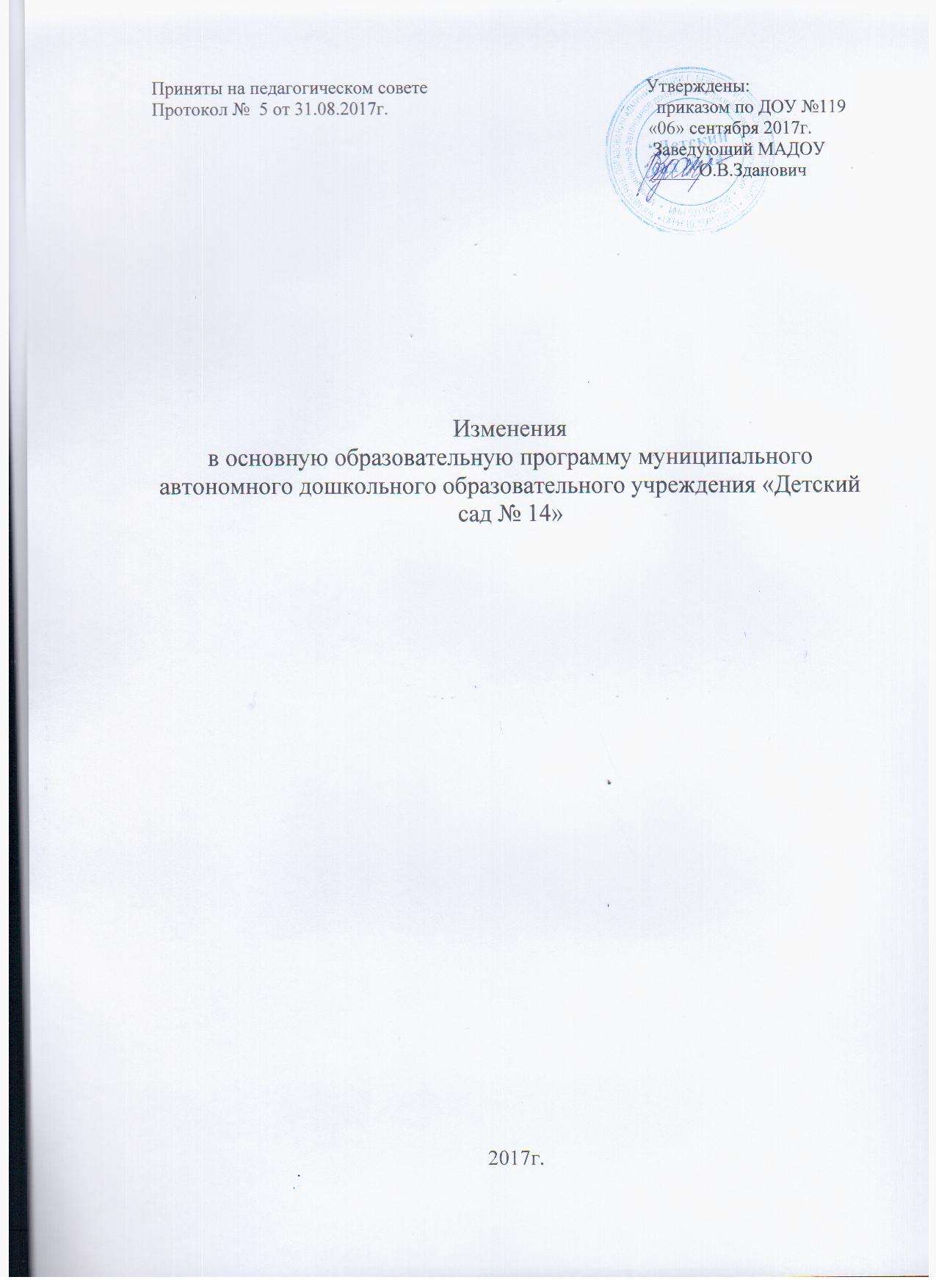 1. «Целевой раздел» дополняем  п.7. «Вариативная часть:п.7.1.«Учет целевых региональных программ по образовательным областям ФГОС» в следующей редакции: « Цель формирования данной вариативной части ООП – обеспечение обогащения развития ребенка дошкольного возраста посредством дополнения содержания обязательной части Программы элементами региональной направленности. Выбор парциальных программ региональной направленности обусловлен спецификой национальных, социокультурных, климатических условий Пермского края. Парциальные программы, реализуемые ДОУ: -Региональная программа «Дорогою добра. Концепция и программа социально-коммуникативного развития и социального воспитания дошкольников» (автор Л.В.Коломийченко, Г.И.Чугаева, Л.И.Югова, Сфера, 2015г.)-Региональная программа «Пермский край – мой родной край» (автор А.М.Федотова, Пермь, 2001г.)-Парциальная программа «Юный эколог» (автор С.Н.Николаева)»-Парциальная программа «Играйте на здоровье» (автор Волошина Л.Н., Курилова Т.В.)»2.Из  «Содержательного раздела» исключаем п.2.2. «Организация режима пребывания детей в ДОУ»;3.Дополняем «Содержательный раздел» пунктом 2.8. «Особенности образовательной деятельности разных видов и культурных практик» в следующей редакции: «С выходом Федерального государственного образовательного стандарта дошкольного образования особое внимание уделяется различным видам детской деятельности и решению задач развития у дошкольников самостоятельности и творчества.      Появилось понятие культурных практик. Н.Б.Крылова считает, что «культурные практики представляют собой разнообразные, основанные на текущих и перспективных интересах ребенка виды самостоятельной деятельности, поведения и опыта». Культурные практики – это ситуативное, автономное, самостоятельное, инициируемое взрослым или самим ребенком приобретение и повторение различного опыта общения и взаимодействия с людьми в различных группах, командах, сообществах и общественных структурах с взрослыми, сверстниками и младшими детьми. Это также освоение позитивного жизненного опыта сопереживания, доброжелательности и любви, дружбы, помощи, заботы, альтруизма. А также негативного опыта недовольства, обиды, ревности, протеста, грубости. От того, что именно будет практиковать ребенок, зависит его характер, система ценностей, стиль жизнедеятельности, дальнейшая судьба.                   Культурные практики, представляют собой разнообразные, основанные на текущих и перспективных интересах ребенка виды самостоятельной деятельности, поведения и опыта. В качестве ведущей культурной практики выступает игровая практика, позволяющая создать событийно организованное пространство образовательной деятельности детей и взрослых.    Примерные виды и формы культурных практикв соответствии возраста детей4. Дополняем «Содержательный раздел» пунктом 2.9. «Способы и направления поддержки детской инициативы» в следующей редакции: 5.Из  «Содержательного раздела» исключаем пункт 3.5. «Предметно-пространственная среда в группе раннего возраста»;6.Из «Содержательного раздела» п.4.4. «Организация   дополнительных образовательных услуг для реализации приоритетных  направлений деятельности ДОУ» исключаем кружки «Непоседы» и «Звуковичок»;7. Дополняем «Организационный раздел» пунктом 8 «Вариативная часть»8. Пункт 8 «Организационного раздела» дополняем подпунктом 8.1. «Особенности традиционных событий, праздников, мероприятий. Культурно-досуговая деятельность» в следующей редакции: «В соответствии с требованиями ФГОС ДО, в программу включен раздел «Культурно-досуговая деятельность», посвященный особенностям традиционных событий, праздников, мероприятий. Развитие культурно-досуговой деятельности дошкольников по интересам позволяет обеспечить каждому ребенку отдых (пассивный и активный), эмоциональное благополучие, способствует формированию умения занимать себя. В разделе обозначены задачи педагога по организации досуга детей для каждой возрастной группы. Примерный перечень событий, праздников и мероприятий:  Младшая группа (от 3 до 4 лет)Отдых. Развивать культурно-досуговую деятельность детей по интересам. Обеспечивать каждому ребенку отдых (пассивный и активный), эмоциональное благополучие. Формировать умение занимать себя игрой.Развлечения. Показывать театрализованные представления. Организовывать прослушивание звукозаписей; просмотр мультфильмов. Проводить развлечения различной тематики (для закрепления и обобщения пройденного материала). Вызывать интерес к новым темам, стремиться к тому, чтобы дети получали удовольствие от увиденного и услышанного во время развлечения.Праздники. Приобщать детей к праздничной культуре. Отмечать государственные праздники (Новый год, «Мамин день»).Содействовать созданию обстановки общей радости, хорошего настроения.Самостоятельная деятельность. Побуждать детей заниматься изобразительной деятельностью, рассматривать иллюстрации в книгах, играть в разнообразные игры; разыгрывать с помощью воспитателя знакомые сказки, обыгрывать народные песенки, потешки.Поддерживать желание детей петь, танцевать, играть с музыкальными игрушками. Создавать соответствующую среду для успешного осуществления самостоятельной деятельности детей. Средняя группа (от 4 до 5 лет)Отдых. Поощрять желание детей в свободное время заниматься интересной самостоятельной деятельностью, любоваться красотой природных явлений: слушать пение птиц, шум дождя, музыку, мастерить, рисовать, музицировать и т. д.Развлечения. Создавать условия для самостоятельной деятельности детей, отдыха и получения новых впечатлений. Развивать интерес к познавательным развлечениям, знакомящим с традициями и обычаями народа, истоками культуры.Вовлекать детей в процесс подготовки разных видов развлечений; формировать желание участвовать в кукольном спектакле, музыкальных и литературных концертах; спортивных играх и т. д.Осуществлять патриотическое и нравственное воспитание.Приобщать к художественной культуре. Развивать умение и желание заниматься интересным творческим делом (рисовать, лепить и т. д.).Праздники. Приобщать детей к праздничной культуре русского народа. Развивать желание принимать участие в праздниках.Формировать чувство сопричастности к событиям, которые происходят в детском саду, стране. Воспитывать любовь к Родине.Организовывать утренники, посвященные Новому году, 8 Марта, Дню защитника Отечества, праздникам народного календаря.Самостоятельная деятельность. Содействовать развитию индивидуальных предпочтений в выборе разнообразных видов деятельности, занятийразличного содержания (познавательного, спортивного, художественного, трудового). Формировать творческие наклонности каждого ребенка.Побуждать детей к самостоятельной организации выбранного вида деятельности.Развивать желание посещать студии эстетического воспитания и развития (в детском саду или в центрах творчества).Старшая группа (от 5 до 6 лет)Отдых. Развивать желание в свободное время заниматься интересной и содержательной деятельностью. Формировать основы досуговой культуры (игры, чтение книг, рисование, лепка, конструирование, прогулки, походы и т. д.).Развлечения. Создавать условия для проявления культурно-познавательных потребностей, интересов, запросов и предпочтений, а также использования полученных знаний и умений для проведения досуга. Способствовать появлению спортивных увлечений, стремления заниматься спортом.Праздники. Формировать у детей представления о будничных и праздничных днях. Вызывать эмоционально положительное отношение к праздникам, желание активно участвовать в их подготовке (украшение групповой комнаты, музыкального зала, участка детского сада и т. д.). Воспитывать внимание к окружающим людям, стремление поздравить их с памятными событиями, преподнести подарки, сделанные своими руками.Самостоятельная деятельность. Создавать условия для развития индивидуальных способностей и интересов детей (наблюдения, экспериментирование, собирание коллекций и т. д.). Формировать умение и потребность организовывать свою деятельность, соблюдать порядок и чистоту. Развивать умение взаимодействовать со сверстниками, воспитателями и родителями.Творчество. Развивать художественные наклонности в пении, рисовании, музицировании. Поддерживать увлечения детей разнообразной художественной и познавательной деятельностью, создавать условия для посещения кружков и студий.Подготовительная к школе группа (от 6 до 7 лет)Отдых. Приобщать детей к интересной и полезной деятельности (игры, спорт, рисование, лепка, моделирование, слушание музыки, просмотр мультфильмов, рассматривание книжных иллюстраций и т. д.).Развлечения. Формировать стремление активно участвовать в развлечениях, общаться, быть доброжелательными и отзывчивыми; осмысленно использовать приобретенные знания и умения в самостоятельной деятельности.Развивать творческие способности, любознательность, память, воображение, умение правильно вести себя в различных ситуациях.Расширять представления об искусстве, традициях и обычаях народов России, закреплять умение использовать полученные навыки и знания в жизни.Праздники. Расширять представления детей о международных и государственных праздниках.Развивать чувство сопричастности к народным торжествам.Привлекать детей к активному, разнообразному участию в подготовке к празднику и его проведении.Воспитывать чувство удовлетворения от участия в коллективной предпраздничной деятельности. Формировать основы праздничной культуры.Самостоятельная деятельность. Предоставлять детям возможности для проведения опытов с различными материалами (водой, песком, глиной и т. п.); для наблюдений за растениями, животными, окружающей природой.Развивать умение играть в настольно-печатные и дидактические игры.Поддерживать желание дошкольников показывать свои коллекции (открытки, фантики и т. п.), рассказывать об их содержании.Формировать умение планировать и организовывать свою самостоятельную деятельность, взаимодействовать со сверстниками и взрослыми.Творчество. Совершенствовать самостоятельную музыкально-художественную и познавательную деятельность.Формировать потребность творчески проводить свободное время в социально значимых целях, занимаясь различной деятельностью: музыкальной, изобразительной, театральной и др.Содействовать посещению художественно-эстетических студий по интересам ребенка. 9. Пункт  «Организационного раздела» дополняем подпунктом 8.2 «Организация режима пребывания детей в ДОУ»;10. Дополняем «Организационный раздел» пунктом 8.3. «Предметно-пространственная среда в группе раннего возраста»;Культурные практикиСитуации1.Правовые практики(это практики готовности ребенка отстаивать, защищать свои права и права других людей, применяя как знания самих прав и свобод, так и умения их реализовывать)Соревновательно-игровая деятельность дошкольника как практика готовности отстаивать, защищать свое право и право других на участие в игре, ответственность  за выполнение правил, применять как знание самих прав и свобод, так и умение их реализовывать (правовые практики дошкольника)2.Практики культурной идентификации(это практики познания ребенком мира культуры, а также осознания, одухотворения и реализации ребенком себя в мире культуры)Потребность в здоровом образе жизни в соответствии с культурным идеалом здорового человека; осознание здоровья как культурной ценности человека; реализацией ребенком себядвигательной активности (культура движения)3.Практики целостности телесно-душевно-духовной (биопсихосоциальной) организации личности ребенка(это способность и возможность ребенка целенаправленно (безопасно) познавать, созидать, преобразовывать природную и социальную действительность)Способность и возможность ребенка целенаправленно и безопасно познавать свои телесные возможности, созидать комфортное душевное состояние, преобразовывать предметно-развивающую среду как практики целостности личности (телесно-душевно-духовная)4.Практики свободы(практики выбора ребенком самостоятельной деятельности, в условиях созданной педагогом предметно-развивающей образовательной среды, обеспечивающие выбор каждым ребенком деятельности по интересам и позволяющие ему взаимодействовать со сверстниками или действовать индивидуально)Самостоятельная (свободная) деятельность ребенка как практика выбора самостоятельной физической активности в соответствии со своими интересами, потребностями и  способностями5.Практики расширения возможностей ребенка(практики развития способности ребенка выделять необходимые и достаточные условия осуществления действительности)Развитие способности ребенка выделять необходимые и достаточные условия осуществления физической деятельности как практики расширения возможностей детской деятельностиВозраст детейКультурная практикаВиды и формы работыМладший дошкольный возрастСовместная игра воспитателя с детьми- Сюжетно-ролевая игра - Режиссерская игра - Игра-инсценировка; игра – драматизация; - Игра-экспериментированиеСтарший дошкольный возрастСовместная игра воспитателя с детьмиВ старшем дошкольном возрасте добавляются: Игры – экспериментирования могут перерастать в режиссерскую или сюжетно- ролевую игру. Театрализованные игры (кукольный театр, настольный театр, театр теней, театр марионеток и т.д.)Младший дошкольный возрастТворческая мастерскаяпроектная деятельность - мини-коллекционирование - образовательные ситуации с единым названием «Веселая ярмарка»Старший дошкольный возрастТворческая мастерскаяВ старшем дошкольном возрасте добавляются: - студийная, кружковая работа - творческие проекты - коллекционирование -образовательные ситуации с единым название «Город мастеров» (проведение ежемесячных проектов «От ложки до матрешки», «Игрушечных дел мастера» и т.д. В подготовительных группах образовательная ситуация «Школа дизайна» серия дизайн проектов в форме арт-салонов «Друг детства» (дизайн игрушек), «Золотой ключик» (театральный дизайн), «Золушка» (дизайн одежды) и т.д.ВсеВсе возрастные группыДосуги «Песенные посиделки» - пение в кругу знакомых песен; театрализованное обыгрывание песен.                                     «Сам себе костюмер» (ряженье) - примеривание различных костюмов, создание при помощи деталей костюмов и атрибутов игровых образов, спонтанные костюмированные игры и диалоги.                          «Мы играем и поем» – игры с пением (по показу, без предварительного разучивания!). Аттракционы;  «Танцевальное «ассорти» свободное движение детей под музыку, образно- танцевальные импровизации, коммуникативные танцы-игры;  «Кукольный театр» – всевозможные варианты кукольных представлений от показа взрослыми до спектакля, который показывают старшие дети малышам;  «Кинофестиваль» – просмотр любимых мультфильмов по известным сказкам и т.д.Старший дошкольный возрастЧтение художественной литературы- группировка произведений по темам - длительное чтение - циклы рассказов - чтение периодической печати (на примере ознакомления с детскими журналами)Направления поддержки детской инициативыСпособы поддержки детской инициативыОбеспечение эмоционального благополучия ребенкаобразовательные ситуации общения (разговоров, бесед), способствующие созданию атмосферы внимательно выслушивать детей,  делиться своими переживаниями и мыслями;образовательные ситуации, помогающие детям обнаружить конструктивные варианты поведения;образовательные ситуации, в которых дети при помощи разных культурных средств (игра, рисунок, движение и т. д.) могут выразить свое отношение к личностно-значимым для них событиям и явлениям, в том числе происходящим в детском саду;образовательные ситуации, в которых дети играют вместе и могут при желании побыть в одиночестве или в небольшой группе детей.Формирование доброжелательных, внимательных отношенийобразовательные ситуации, помогающие конструктивно разрешать возникающие конфликты;образовательные ситуации устанавливания понятных для детей правил взаимодействия;образовательные ситуации обсуждения правил, прояснения детьми их смысла;образовательные ситуации поддерживания  инициативы детей старшего дошкольного возраста по созданию новых норм и правил (когда дети совместно предлагают правила для разрешения возникающих проблемных ситуаций).Развитие самостоятельностиобразовательные ситуации на понимание социальных норм и умений действовать в соответствии с ними;образовательные ситуации на готовность принимать самостоятельные решения;образовательные ситуации на приобретение позитивного социального опыта создания и воплощения собственных замыслов;образовательные ситуации на планирование собственной жизни в течение дня;образовательные ситуации экспериментирования с различными объектами, в том числе с растениями;образовательные ситуации взаимодействия в течение дня, как в одновозрастных, так и в разновозрастных группах;образовательные ситуации изменения  или конструирования  игрового пространства в соответствии с возникающими игровыми ситуациями;образовательные ситуации на принятие доступных возрасту решений;образовательные ситуации обсуждения при участии взрослого важных событий со сверстниками;образовательные ситуации совершения  выбора и обоснования его (например, детям можно предлагать специальные способы фиксации их выбора);образовательные ситуации предъявления и обоснования своей инициативы (замыслы, предложения и пр.);образовательные ситуации планирования собственных действий индивидуально и в малой группе, команде;образовательные ситуации оценивания результатов  своих действий индивидуально и в малой группе, команде;образовательные ситуации на выбор пространства активности (площадки) по собственному желанию;образовательные ситуации импровизации и презентации детских произведений (в утренниках, праздниках и др.).Создание условий для развития свободной игровой деятельностиобразовательные ситуации свободной игры детей в течение дня;образовательные ситуации, в которых детям нужна косвенная помощь;образовательные ситуации предложения  новых идей  или способов  реализации детских идей в игре;образовательные ситуации участия детей  в создании и обновлении игровой среды.Создание условий для развития познавательной деятельностиобразовательные ситуации проявление детской познавательной активности;образовательные ситуации вопросов, требующих не только воспроизведения информации, но и мышления;образовательные ситуации открытых, творческих вопросов, в том числе — проблемно-противоречивые ситуации, на которые могут быть даны разные ответы;образовательные ситуации решения проблем в ходе обсуждения;образовательные ситуации обсуждений, в которых дети могут высказывать разные точки зрения по одному и тому же вопросу, помогая увидеть несовпадение точек зрения;образовательные ситуации, помогающие детям обнаружить ошибки в своих рассуждениях;образовательные ситуации использования  дополнительных средств (двигательных, образных, в т. ч. наглядные модели и символы), в тех случаях, когда детям трудно решить задачу;образовательные ситуации предоставления возможности для активных исследований и экспериментирования.Создание условий для развития проектной деятельностиобразовательные ситуации создания собственного замысла и воплощения своих проектов;образовательные ситуации проектной деятельности, презентации проектов;образовательные ситуации инициирования детского любопытства, стимуляции стремлений к исследованию;образовательные ситуации в ответ на заданные детьми вопросы;образовательные ситуации предложения детям самим выдвигать проектные решения;образовательные ситуации, помогающие  детям планировать свою деятельность при выполнении своего замысла;образовательные ситуации  обсуждения предложенных детьми проектных решений поддерживать их идеи, делая акцент на новизне каждого предложенного варианта;образовательные ситуации, помогающие  детям сравнивать предложенные ими варианты решений, аргументировать выбор варианта.Создание условий для самовыражения средствами искусстваобразовательные ситуации осмысления происходящих событий и выражения своего отношения к ним при помощи культурных средств — линий, цвета, формы, звука, движения, сюжета и пр.;образовательные ситуации создания детьми  своих произведений;образовательные ситуации принятия и поддержки во время занятий творческими видами деятельности;образовательные ситуации оказания помощи и поддержки в овладении необходимыми для занятий техническими навыками;образовательные ситуации, чтобы детские произведения не были стереотипными, отражали их замысел;образовательные ситуации поддержки детской инициативы в воплощении замысла и выборе необходимых для этого средств;образовательные ситуации организации события, мероприятия, выставки проектов, на которых дошкольники могут представить свои произведения для детей разных групп и родителей.Создание условий для физического развитияобразовательные ситуации ежедневного предоставления детям возможности активно двигаться;образовательные ситуации обучения детей правилам безопасности;образовательные ситуации способствующие проявлениям активности всех детей (в том числе и менее активных) в двигательной сфере;образовательные ситуации использования  различных методов обучения, помогающие детям с разным уровнем физического развития с удовольствием бегать, лазать, прыгать.Вид культурно-досуговой деятельностиНазвание культурно-досуговой деятельностиПраздники.Новогодняя елка, «Мамин праздник», День защитника Отечества, «Осень», «Весна», «Лето»Тематические праздники и развлечения.«Здравствуй, осень!», «В весеннем лесу», «Здравствуй, лето!», «Ой, бежит ручьем вода», «На бабушкином дворе», «Во саду ли, в огороде», «На птичьем дворе».Театрализованные представления.«Маша и медведь», «Теремок», «Волк и козлята», «Заюшкина избушка» (по мотивам рус.нар. сказок); «Потешки да шутки», «Были-небылицы», «Бабушка-загадушка» (по мотивам русского фольклора).Музыкально-литературные развлечения.Концерт для кукол, представление «Мы любим петь и танцевать».Спортивные развлечения.«Кто быстрее?», «Зимние радости», «Мы растем сильными и смелыми».Забавы.«Музыкальные заводные игрушки», «Сюрпризные моменты»; забавы с красками, карандашами и т. д.Фокусы. «Цветная водичка», «Волшебная коробочка».Вид культурно-досуговой деятельностиНазвание культурно-досуговой деятельностиПраздники.Новый год, День защитника Отечества, 8 Марта, «Осень», «Весна», «Юморина», «Лето», «9 мая» «Праздник русской игрушки»; праздники, традиционные для группы и детского сада (Масленица, Колядки); дни рождения детей.Тематические праздники и развлечения.«Здравствуй, Осень золотая!», «Русская народная сказка», «Зимние забавы», «Весенняя прогулка», «Ручеек вежливости», «Наступило лето» и т.д..Театрализованные представления.«В каморке папы Карло», по сюжетам русских народных сказок: «Лисичка со скалочкой», «Жихарка», «Рукавичка», «Бычок — смоляной бочок», «Пых», «Гуси-лебеди» и т. д.Русское народное творчество.«Загадки», «Любимые народные игры», «Бабушкины сказки», «Пословицы и поговорки», «Любимые сказки», «Русские народные игры», «В гостях у сказки».Концерты.«Мы слушаем музыку», «Любимые песни», «Веселые ритмы».Спортивные развлечения. «Спорт — это сила и здоровье», «Веселые старты», «Здоровье дарит Айболит».Забавы.«Пальчики шагают», «Дождик», «Чок да чок», муз. Е. Мак- шанцевой; забавы с красками и карандашами, сюрпризные моменты.Фокусы. «Бесконечная нитка», «Превращение воды», «Неиссякаемая ширма», «Волшебное превращение».Вид культурно-досуговой деятельностиНазвание культурно-досуговой деятельностиПраздники.Новый год, День защитника Отечества, 8 Марта, День Победы, «Осень», «Весна», «Лето»; праздники, традиционные для группы и детского сада (Колядки, Масленица и т.д.); дни рождения детей.Тематические праздники и развлечения.«Писатели Пермского края», «Забытые игры наших бабушек и дедушек, мам и пап», «День Нептуна», «Об обычаях и традициях русского народа», «Русские посиделки», «Народные игры», «Русские праздники», «День города».Театрализованные представления.Представления с использованием теневого, пальчикового, настольного, кукольного театров. Постановка спектаклей, детских музыкальных опер, музыкальных ритмопластических спектаклей. Инсценирование сказок, стихов и других литературных произведений, а также песен.Музыкально-литературные развлечения.«День цветов», «А. С. Пушкин и музыка», «Н. А. Римский-Корсаков и русские народные сказки».Русское народное творчество.Концерты русской народной песни и танца; загадки, пословицы, сказки и поговорки; «Были и небылицы», «Добро и зло в русских народных сказках».Концерты.«Мы любим песни», «Веселые ритмы», «Слушаем музыку».Спортивные развлечения.«Веселые старты», «Подвижные игры», «Зимние состязания», «Детская Олимпиада», «День здоровья»КВН и викторины.«Домашние задания», «Вежливость», «Мисс Мальвина», «Знатоки леса», «Путешествие в Страну знаний», «Волшебная книга»Забавы. Фокусы, сюрпризные моменты, устное народное творчество (шутки, прибаутки, небылицы), забавы с красками и карандашамиВид культурно-досуговой деятельностиНазвание культурно-досуговой деятельностиПраздники.Новый год, День защитника Отечества, Международный женский день, День Победы, «Проводы в школу», «Осень», «Весна», «Лето», праздники народного календаря.Тематические праздники и развлечения.«Веселая ярмарка»; вечера, посвященные творчеству композиторов, писателей, художников, в том числе Пермского края.Театрализованные представления.Постановка театральных спектаклей, детских опер, музыкальных и ритмических пьес. Инсценирование русских народных сказок, песен, литературных произведений; Музыкально-литературные композиции.«Музыка и поэзия», «Весенние мотивы», «Сказочные образы в музыке и поэзии», «Зима-волшебница».Концерты.«Песни о Москве», «Шутка в музыке», «Любимые произведения», «Поем и танцуем»; концерты детской самодеятельности.Русское народное творчество.Загадки, были и небылицы, шутки, любимые сказки, сказания, былины, предания.Декоративно-прикладное искусство.«Вологодские кружева», «Гжельские узоры», «Народная игрушка», «Хохлома» и др.КВН и викторины.Различные турниры, в том числе знатоков природы,  «В волшебной стране», «Путешествие в Страну знаний», «В мире фантастики», «Займемся арифметикой», «Я играю в шахматы» и др.Спортивные развлечения.«Летняя олимпиада», «Ловкие и смелые», «Спорт, спорт, спорт», «Зимние катания», «Игры-соревнования», «Путешествие в Спортландию».Забавы.Фокусы, шарады, сюрпризные моменты, подвижные и словесные игры, аттракционы, театр теней при помощи рук.